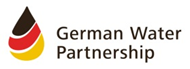 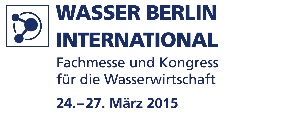 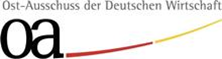 „Wassermanagement in Südosteuropa“Südosteuropa-Forum im Rahmen der WASSER BERLIN INTERNATIONAL26. März 2015, 15:00 – 17:30 UhrMessegelände Berlin, Halle 6.3, Raum A Programm(Stand: 23.03.2015)Möglichkeit zur Teilnahme am „Berliner Abend“Das Südosteuropa-Forum wird Englisch-Deutsch simultan übersetzt.14:30 UhrRegistrierung der Teilnehmer15:00 UhrBegrüßungHubertus SoppertMitglied des Vorstands, German Water Partnership e.V.Geschäftsführer, p2mberlin GmbHBegrüßung und ModerationDr. Martin HoffmannRegionaldirektor Osteuropa, Ost-Ausschuss der Deutschen Wirtschaft15:10 UhrEinführungWassermanagement in Südosteuropa - Aktuelle Situation und Bedarfe Miodrag KolićProjektmanager, Network of associations of local authorities of South East Europe (NALAS)15:25 UhrAbwasserentsorgung und Energiesparmaßnahmen in Prizren, Südwest KosovoDipl.-Ing. Ulrich GoerschelAbteilungsleiter International Consulting, p2mberlin GmbH15:40 UhrDesign, build, finance and operate of the wastewater treatment & sewer system for the City of Budva, Montenegro Joachim Dudey Director Sales & Financing, WTE Wassertechnik GmbH 15:55 UhrQualifikation als Schlüssel für Entwicklung in SüdosteuropaDr. Heike BurghardDr. Burghard - ibd16:10 UhrDiskussionMiodrag Kolić, Projektmanager, Network of associations of local authorities of South East Europe (NALAS)Dipl.-Ing. Ulrich Goerschel, p2mberlin GmbHJoachim Dudey, Director Sales & Financing, WTE Wassertechnik GmbH Dr. Heike Burghard, Dr. Burghard - ibd17:00 UhrRegional Cooperation on Flood Management in the Sava River BasinDr. Dejan KomatinaSecretary, International Sava River Basin Commission 17:15 UhrSchlusswort17:20 Uhr Ende des Forums